Individuell studieplan (ISP) för utbildning på forskarnivåDEL A Informationsteknologi		 HälsovetenskapDoktorandExamensbenämning i ämnet informationsteknologi inom området InformationsteknologiExamensbenämning i ämnet hälsovetenskap inom området Hälsa i det digitala samhälletKurser och avhandlingsarbete utfört före antagning till utbildning på forskarnivå vid Högskolan i Skövde och som tillgodoräknas i utbildningen1 Ansökan om tillgodoräknande av tidigare utbildning eller andra meriter (reell kompetens) görs på blankett 5:11. Beslut fattas av dekan i samråd med studierektor för utbildning på forskarnivåTid- och finansieringsplan för hela utbildningstiden22 Hänsyn taget till ev. kurser och avhandlingsarbete utfört före antagning till forskarutbildning vid Högskolan i Skövde och som har tillgodoräknats utbildningen. Tillgodoräknande av tidigare forskarutbildning medför normalt att utbildningstiden förkortas med den tid som motsvarar den tillgodoräknade utbildningens omfattning (1,5 hp motsvarar 40 timmar, dvs 1 veckas heltidsarbete; 7,5 hp förkortar forskarutbildningstiden med 5 veckor; 15 hp med 10 veckor osv). Om det finns behov av att revidera punkt 5 vid senare tillfälle ska detta ske på en separat bilaga till Del B.3 Planerad finansiering, förutsatt att utbildningen fullföljs enligt denna studieplan.Övergripande planering för hela utbildningstidenPlanering för den första studieperiodenFördelning av handledartid (% planerad tjänstgöringstid)Övrigt Beredning och samråd av ISP								Fortsättning på nästa sidaDekanens beslutSå här fyller du/ni i blankettenDen individuella studieplanen (ISP) är till för planering, strukturering och uppföljning av forskarstudierna och upprättas tillsammans av huvudhandledare, doktorand och berörd studierektor för utbildning på forskarnivå. (Även biträdande handledare bör vara involverade i föregående diskussioner). Doktorand, huvudhandledare och berörd studierektor för utbildning på forskarnivå ska träffas minst en gång per år för uppföljning av utfört arbete och planering av fortsatt arbete (uppföljning och revidering av senaste ISPn).Den individuella studieplanen består av:     Del A	Fylls i när det första ISPn upprättas. Innehåller en övergripande plan över hela utbildningsgången och en plan över kommande period (max 1 år).     Del B	ISPn revideras minst en gång per år. Vid varje revidering används del B som numreras i löpande nummerordning (ISP nr 2, ISP nr 3 osv).    Mall för måluppföljning (Bilaga 1 för doktorsexamen; Bilaga 2 för licentiatexamen)	En kumulativ lista över de nationella examensmålen som uppnås under hela utbildningsgången.Individuell studieplan (ISP) för utbildning på forskarnivåDEL B Informationsteknologi		 HälsovetenskapDoktorandExamensbenämning i ämnet informationsteknologi inom området InformationsteknologiExamensbenämning i ämnet hälsovetenskap inom området Hälsa i det digitala samhället Uppföljning11 ”Ja” kryssas i när den föregående planen följs i stort sett. ”Nej” kryssas i när det föreligger en betydande avvikelse.Progression22 Jämför med övergripande planering i ISP 1, Del A.ÅtgärderPlanering för kommande studieperiodFördelning av handledartid (% planerad tjänstgöringstid) Obligatoriska bilagorÖvrigt Beredning och samråd av ISP								Fortsättning på nästa sidaDekanens beslutSå här fyller du/ni i blankettenDen individuella studieplanen (ISP) är till för planering, strukturering och uppföljning av forskarstudierna och upprättas tillsammans av huvudhandledare, doktorand och berörd studierektor för utbildning på forskarnivå. (Även biträdande handledare bör vara involverade i föregående diskussioner). Doktorand, huvudhandledare och berörd studierektor för utbildning på forskarnivå ska träffas minst en gång per år för uppföljning av utfört arbete och planering av fortsatt arbete (uppföljning och revidering av senaste ISPn).Den individuella studieplanen består av:     Del A	Fylls i när det första ISPn upprättas. Innehåller en övergripande plan över hela utbildningsgången och en plan över kommande period (max 1 år).     Del B	ISPn revideras minst en gång per år. Vid varje revidering används del B som numreras i löpande nummerordning (ISP nr 2, ISP nr 3 osv).    Mall för måluppföljning (Bilaga 1 för doktorsexamen; Bilaga 2 för licentiatexamen)	En kumulativ lista över de nationella examensmålen som uppnås under hela utbildningsgången.Bilaga 1Mall för måluppföljning doktorsexamenenligt högskoleförordningens examensordning (HF bilaga 2)Kunskap och förståelseFärdighet och förmågaVärderingsförmåga och förhållningssättBilaga 2Mall för måluppföljning licentiatexamenenligt högskoleförordningens examensordning (HF bilaga 2)Kunskap och förståelseFärdighet och förmågaVärderingsförmåga och förhållningssätt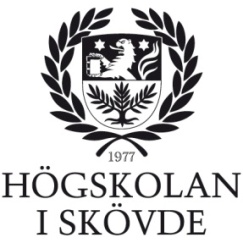 AnkomstdatumDnr:      Sv 5:2AnkomstdatumPersonnummer (ååmmdd-xxxx)FörnamnEfternamnInstitutionAvdelning, forskningsgrupp och ev forskarskolaInformationsteknologi: Följer allmän studieplan som gäller fr.o.m. 2023-12-18       2023-03-20 – 2023-12-17       2019-11-04 – 2023-03-19       2017-06-12 – 2019-11-03       2016-06-13 – 2017-06-11 2013-05-06 – 2016-06-12Informationsteknologi: Följer allmän studieplan som gäller fr.o.m. 2023-12-18       2023-03-20 – 2023-12-17       2019-11-04 – 2023-03-19       2017-06-12 – 2019-11-03       2016-06-13 – 2017-06-11 2013-05-06 – 2016-06-12Hälsovetenskap: Följer allmän studieplan som gäller fr.o.m. 2023-03-29Hälsovetenskap: Följer allmän studieplan som gäller fr.o.m. 2023-03-29Doktorsexamen  Filosofie doktorsexamen  Teknologie doktorsexamenLicentiatexamen  Filosofie licentiatexamen  Teknologie licentiatexamenMotivering av val av förled (grundat på kriterier angivna i den allmänna studieplanen)Motivering av val av förled (grundat på kriterier angivna i den allmänna studieplanen)Doktorsexamen  Filosofie doktorsexamenLicentiatexamen  Filosofie licentiatexamenKurser som tillgodoräknas (benämning, antal högskolepoäng, lärosäte, år, utbildningsnivå)1Anges endast i förekommande fall: Kursen motsvaras av följande obligatorisk kurs som anordnats inom ramen för utbildning på forskarnivå inom ovan angivet ämne vid Högskolan i SkövdeAvhandlingsarbete som tillgodoräknas (beskrivning av moment, antal poäng)1Total antal poäng som tillgodoräknasStartdatum enligt antagningsbevisPlanerad genomsnittlig aktivitet/ studietakt (% av heltid)Preliminär tidpunkt för licentiatseminarium/ disputationFinansiering av utbildningen (typ av försörjning och finansieringskälla)3Finansiering av utbildningen (typ av försörjning och finansieringskälla)3Finansiering av utbildningen (typ av försörjning och finansieringskälla)3Period (fr.o.m. – t.o.m.)Utbildningsmoment (kurser och forskningsaktiviteter)Finansiering av utbildningen (typ av försörjning och finansieringskälla)Studieaktivitet(% av heltid)Annan parallell aktivitet (vid studieaktivitet lägre än 100% av heltid)fr.o.m. – t.o.m.Planerade forskningsaktiviteterAnsvarig handledare fr.o.m. – t.o.m.Planerade kurserPlanerade kurserfr.o.m. – t.o.m.Planerad institutionstjänstgöring (eller motsvarande)Planerad institutionstjänstgöring (eller motsvarande)Planerade obligatoriska seminarier  Planeringsseminarium – forskningsförslag  Halvtidsseminarium – avhandlingsförslag  Slutseminarium – avhandlingsmanuskriptPlanerade obligatoriska seminarier  Planeringsseminarium – forskningsförslag  Halvtidsseminarium – avhandlingsförslag  Slutseminarium – avhandlingsmanuskriptPlanerade obligatoriska seminarier  Planeringsseminarium – forskningsförslag  Halvtidsseminarium – avhandlingsförslag  Slutseminarium – avhandlingsmanuskriptOm aktuellt  Licentiatseminarium – licentiatavhandlingOm aktuellt  Licentiatseminarium – licentiatavhandlingOm aktuellt  Licentiatseminarium – licentiatavhandlingHuvudhandledareBitr. handledare 1Bitr. handledare 2Bitr. handledare 3Ev. kommentarer Följande personer har deltagit i beredning och samrådFöljande personer har deltagit i beredning och samrådFöljande personer har deltagit i beredning och samrådDatum.Doktorand, underskrift E-postadressDatum.Huvudhandledare, underskrift E-postadressDatum.Studierektor, underskrift E-postadressHärmed fastställs denna individuella studieplan Härmed fastställs denna individuella studieplan Ort och datumUnderskriftOrt och datumNamnförtydligandeHantering av blanketten:Registrator expedierar (mailar) beslutet till följande:DoktorandHandledaren som deltagit i beredning och samrådStudierektor för utbildning på forskarnivå (berört ämne)phdstudies@his.se OBS! Handledaren, som deltagit i beredning och samråd, vidarebefordrar beslutet till övriga i handledargruppen!AnkomstdatumDnr:      Sv 5:2AnkomstdatumPersonnummer (ååmmdd-xxxx)FörnamnEfternamnInstitutionAvdelning, forskningsgrupp och ev forskarskolaInformationsteknologi: Följer allmän studieplan som gäller fr.o.m. 2023-12-18       2023-03-20 – 2023-12-17       2019-11-04 – 2023-03-19       2017-06-12 – 2019-11-03       2016-06-13 – 2017-06-11 2013-05-06 – 2016-06-12Informationsteknologi: Följer allmän studieplan som gäller fr.o.m. 2023-12-18       2023-03-20 – 2023-12-17       2019-11-04 – 2023-03-19       2017-06-12 – 2019-11-03       2016-06-13 – 2017-06-11 2013-05-06 – 2016-06-12Informationsteknologi: Följer allmän studieplan som gäller fr.o.m. 2023-03-20       2019-11-04 – 2023-03-19       2017-06-12 – 2019-11-03       2016-06-13 – 2017-06-11       2013-05-06 – 2016-06-12Informationsteknologi: Följer allmän studieplan som gäller fr.o.m. 2023-03-20       2019-11-04 – 2023-03-19       2017-06-12 – 2019-11-03       2016-06-13 – 2017-06-11       2013-05-06 – 2016-06-12Hälsovetenskap: Följer allmän studieplan som gäller fr.o.m. 2023-03-29Hälsovetenskap: Följer allmän studieplan som gäller fr.o.m. 2023-03-29Doktorsexamen  Filosofie doktorsexamen  Teknologie doktorsexamenLicentiatexamen  Filosofie licentiatexamen  Teknologie licentiatexamenMotivering till eventuell ändring av val av förled (grundat på kriterier angivna i den allmänna studieplanen)Motivering till eventuell ändring av val av förled (grundat på kriterier angivna i den allmänna studieplanen)Doktorsexamen  Filosofie doktorsexamenLicentiatexamen  Filosofie licentiatexamenAvser period (fr.o.m. – t.o.m.)Avser ISP nrPreliminär tidpunkt för disputation eller licentiatseminarium följer i stort sett föregående plan?  Ja            NejOm nej, beskriv förändringarnaFöljer finansieringen den föregående planen?  Ja            NejOm nej, beskriv förändringarna (ny finansieringsform, t.ex. ny typ av anställning eller ny finansieringskälla)Har forskningsaktiviteterna och handledningen genomförts i stort sett enligt föregående plan?  Ja            NejOm nej, vad behöver ändras eller komma till stånd för att studierna ska kunna bedrivas på ett effektivt sätt?Har doktoranden genomfört och godkänts på de planerade kurserna eller motsvarande?  Ja            NejOm nej, vad behöver ändras eller komma till stånd för att studierna ska kunna bedrivas på ett effektivt sätt?Motsvarar fullgjord institutionstjänstgöring (eller motsvarande) i stort sett den ursprungliga planen?  Ja            NejOm nej, beskriv avvikelsernaSammantaget, hur ligger doktoranden till i förhållande till den övergripande aktiviteten/studietakten?  Före            I linje med            Efter          Om efter, beskriv orsakenGenomförda obligatoriska seminarier  Planeringsseminarium genomfört – forskningsförslag framlagt och godkänt  Halvtidsseminarium genomfört – avhandlingsförslag framlagt och godkänt  Slutseminarium genomfört – avhandlingsmanuskript framlagt och godkäntGenomförda obligatoriska seminarier  Planeringsseminarium genomfört – forskningsförslag framlagt och godkänt  Halvtidsseminarium genomfört – avhandlingsförslag framlagt och godkänt  Slutseminarium genomfört – avhandlingsmanuskript framlagt och godkäntOm aktuellt  Licentiatseminarium genomfört – licentiatavhandling framlagd och godkändOm aktuellt  Licentiatseminarium genomfört – licentiatavhandling framlagd och godkändEv. kommentarerEv. kommentarerOm doktoranden ligger efter i någon av punkterna 4 och 5: Behöver ett särskilt åtgärdsprogram upprättas?  Ja            NejBeskriv doktorandens och handledares / institutionens åtagande och tidsplan vid behovfr.o.m. – t.o.m.Planerade forskningsaktiviteterAnsvarig handledare fr.o.m. – t.o.m.Planerade kurserPlanerade kurserfr.o.m. – t.o.m.Planerad institutionstjänstgöring (eller motsvarande)Planerad institutionstjänstgöring (eller motsvarande)Planerade obligatoriska seminarier  Planeringsseminarium – forskningsförslag  Halvtidsseminarium – avhandlingsförslag  Slutseminarium – avhandlingsmanuskriptPlanerade obligatoriska seminarier  Planeringsseminarium – forskningsförslag  Halvtidsseminarium – avhandlingsförslag  Slutseminarium – avhandlingsmanuskriptPlanerade obligatoriska seminarier  Planeringsseminarium – forskningsförslag  Halvtidsseminarium – avhandlingsförslag  Slutseminarium – avhandlingsmanuskriptOm aktuellt  Licentiatseminarium – licentiatavhandlingOm aktuellt  Licentiatseminarium – licentiatavhandlingOm aktuellt  Licentiatseminarium – licentiatavhandlingHuvudhandledareBitr. handledare 1Bitr. handledare 2Bitr. handledare 3  Utdrag ur Ladok över alla forskarkurser godkända t.o.m. uppföljningsdatum    Lista på alla publikationer t.o.m. uppföljningsdatum (separerade i tidskrifts- och konferens-/workshop-proceedings samt i publicerade, accepterade och inlämnade artiklar)   Lista på alla konferens- och workshopspresentationer t.o.m. uppföljningsdatum (separerade i inbjudna presentationer, muntliga presentationer och poster-presentationer)   Mall för måluppföljning doktors- och licentiatexamen (finns som bilaga till detta dokument)  Protokoll från genomförda obligatoriska moment (planerings-, halvtids- och slutseminarium)  Endast doktorander inom forskarskola: Lista över avklarade obligatoriska moment.Övriga bilagor, t.ex. publiceringsstrategiEv. kommentarer Följande personer har deltagit i beredning och samrådFöljande personer har deltagit i beredning och samrådFöljande personer har deltagit i beredning och samrådDatum.Doktorand, underskriftE-postadressDatum.Huvudhandledare, underskriftE-postadressDatum.Studierektor, underskrift E-postadressHärmed fastställs denna individuella studieplan Härmed fastställs denna individuella studieplan Ort och datumUnderskriftOrt och datumNamnförtydligandeHantering av blanketten:Registrator expedierar (mailar) beslutet till följande:DoktorandHandledaren som deltagit i beredning och samråd Studierektor för utbildning på forskarnivå (berört ämne)phdstudies@his.se OBS! Handledaren, som deltagit i beredning och samråd, vidarebefordrar beslutet till övriga i handledargruppen!För doktorsexamen ska doktorandenvisa brett kunnande inom och en systematisk förståelse av forskningsområdet samt   Påbörjat  Delvis uppfyllt  Uppfylltvisa brett kunnande inom och en systematisk förståelse av forskningsområdet samt Moment och förklarande meningvisa djup och aktuell specialistkunskap inom en avgränsad del av forskningsområdet, och  Påbörjat  Delvis uppfyllt  Uppfylltvisa djup och aktuell specialistkunskap inom en avgränsad del av forskningsområdet, ochMoment och förklarande meningvisa förtrogenhet med vetenskaplig metodik i allmänhet och  Påbörjat  Delvis uppfyllt  Uppfylltvisa förtrogenhet med vetenskaplig metodik i allmänhet ochMoment och förklarande meningmed det specifika forskningsområdets metoder i synnerhet.   Påbörjat  Delvis uppfyllt  Uppfylltmed det specifika forskningsområdets metoder i synnerhet. Moment och förklarande meningFör doktorsexamen ska doktorandenvisa förmåga till vetenskaplig analys och syntes samt  Påbörjat  Delvis uppfyllt  Uppfylltvisa förmåga till vetenskaplig analys och syntes samtMoment och förklarande meningtill självständig kritisk granskning och bedömning av nya och komplexa företeelser, frågeställningar och situationer,  Påbörjat  Delvis uppfyllt  Uppfyllttill självständig kritisk granskning och bedömning av nya och komplexa företeelser, frågeställningar och situationer,Moment och förklarande meningvisa förmåga att kritiskt, självständigt, kreativt och med vetenskaplig noggrannhet identifiera och formulera frågeställningar samt  Påbörjat  Delvis uppfyllt  Uppfylltvisa förmåga att kritiskt, självständigt, kreativt och med vetenskaplig noggrannhet identifiera och formulera frågeställningar samtMoment och förklarande meningatt planera och med adekvata metoder bedriva forskning och andra kvalificerade uppgifter inom givna tidsramar och att granska och värdera sådant arbete,  Påbörjat  Delvis uppfyllt  Uppfylltatt planera och med adekvata metoder bedriva forskning och andra kvalificerade uppgifter inom givna tidsramar och att granska och värdera sådant arbete,Moment och förklarande meningmed en avhandling visa sin förmåga att genom egen forskning väsentligt bidra till kunskaps-utvecklingen,  Påbörjat  Delvis uppfyllt  Uppfylltmed en avhandling visa sin förmåga att genom egen forskning väsentligt bidra till kunskaps-utvecklingen,Moment och förklarande meningvisa förmåga att i såväl nationella som internationella sammanhang muntligt och skriftligt med auktoritet presentera och diskutera forskning och forskningsresultat i dialog med vetenskapssamhället och samhället i övrigt,  Påbörjat  Delvis uppfyllt  Uppfylltvisa förmåga att i såväl nationella som internationella sammanhang muntligt och skriftligt med auktoritet presentera och diskutera forskning och forskningsresultat i dialog med vetenskapssamhället och samhället i övrigt,Moment och förklarande meningvisa förmåga att identifiera behov av ytterligare kunskap, och  Påbörjat  Delvis uppfyllt  Uppfylltvisa förmåga att identifiera behov av ytterligare kunskap, ochMoment och förklarande meningvisa förutsättningar för att såväl inom forskning och utbildning som i andra kvalificerade professionella sammanhang bidra till samhällets utveckling och stödja andras lärande.  Påbörjat  Delvis uppfyllt  Uppfylltvisa förutsättningar för att såväl inom forskning och utbildning som i andra kvalificerade professionella sammanhang bidra till samhällets utveckling och stödja andras lärande.Moment och förklarande meningFör doktorsexamen ska doktorandenvisa intellektuell självständighet och vetenskaplig redlighet samt  Påbörjat  Delvis uppfyllt  Uppfylltvisa intellektuell självständighet och vetenskaplig redlighet samtMoment och förklarande meningförmåga att göra forskningsetiska bedömningar, och  Påbörjat  Delvis uppfyllt  Uppfylltförmåga att göra forskningsetiska bedömningar, ochMoment och förklarande meningvisa fördjupad insikt om vetenskapens möjligheter och begränsningar, dess roll i samhället och människors ansvar för hur den används.  Påbörjat  Delvis uppfyllt  Uppfylltvisa fördjupad insikt om vetenskapens möjligheter och begränsningar, dess roll i samhället och människors ansvar för hur den används.Moment och förklarande meningFör licentiatexamen ska doktorandenvisa kunskap och förståelse inom forskningsområdet, inbegripet aktuell specialistkunskap inom en avgränsad del av detta samt  Påbörjat  Delvis uppfyllt  Uppfylltvisa kunskap och förståelse inom forskningsområdet, inbegripet aktuell specialistkunskap inom en avgränsad del av detta samtMoment och förklarande meningfördjupad kunskap i vetenskaplig metodik i allmänhet och det specifika forskningsområdets metoder i synnerhet.  Påbörjat  Delvis uppfyllt  Uppfylltfördjupad kunskap i vetenskaplig metodik i allmänhet och det specifika forskningsområdets metoder i synnerhet.Moment och förklarande meningFör licentiatexamen ska doktorandenvisa förmåga att kritiskt, självständigt och kreativt och med vetenskaplig noggrannhet identifiera och formulera frågeställningar, att planera och med adekvata metoder genomföra ett begränsat forskningsarbete och andra kvalificerade uppgifter inom givna tidsramar och därigenom bidra till kunskapsutvecklingen samt att utvärdera detta arbete,  Påbörjat  Delvis uppfyllt  Uppfylltvisa förmåga att kritiskt, självständigt och kreativt och med vetenskaplig noggrannhet identifiera och formulera frågeställningar, att planera och med adekvata metoder genomföra ett begränsat forskningsarbete och andra kvalificerade uppgifter inom givna tidsramar och därigenom bidra till kunskapsutvecklingen samt att utvärdera detta arbete,Moment och förklarande meningvisa förmåga att i såväl nationella som internationella sammanhang muntligt och skriftligt klart presentera och diskutera forskning och forskningsresultat i dialog med vetenskapssamhället och samhället i övrigt, och  Påbörjat  Delvis uppfyllt  Uppfylltvisa förmåga att i såväl nationella som internationella sammanhang muntligt och skriftligt klart presentera och diskutera forskning och forskningsresultat i dialog med vetenskapssamhället och samhället i övrigt, ochMoment och förklarande meningvisa sådan färdighet som fordras för att självständigt delta i forsknings- och utvecklingsarbete och för att självständigt arbeta i annan kvalificerad verksamhet.  Påbörjat  Delvis uppfyllt  Uppfylltvisa sådan färdighet som fordras för att självständigt delta i forsknings- och utvecklingsarbete och för att självständigt arbeta i annan kvalificerad verksamhet.Moment och förklarande meningFör licentiatexamen ska doktorandenvisa förmåga att göra forskningsetiska bedömningar i sin egen forskning,  Påbörjat  Delvis uppfyllt  Uppfylltvisa förmåga att göra forskningsetiska bedömningar i sin egen forskning,Moment och förklarande meningvisa insikt om vetenskapens möjligheter och begränsningar, dess roll i samhället och människors ansvar för hur den används, och  Påbörjat  Delvis uppfyllt  Uppfylltvisa insikt om vetenskapens möjligheter och begränsningar, dess roll i samhället och människors ansvar för hur den används, ochMoment och förklarande meningvisa förmåga att identifiera sitt behov av ytterligare kunskap och att ta ansvar för sin kunskapsutveckling.  Påbörjat  Delvis uppfyllt  Uppfylltvisa förmåga att identifiera sitt behov av ytterligare kunskap och att ta ansvar för sin kunskapsutveckling.Moment och förklarande mening